Texas Empresario MapDraw the following empresario settlements on the map below. On the line next to the item, please indicate the year of the contract. Use page 200 in your book as a reference.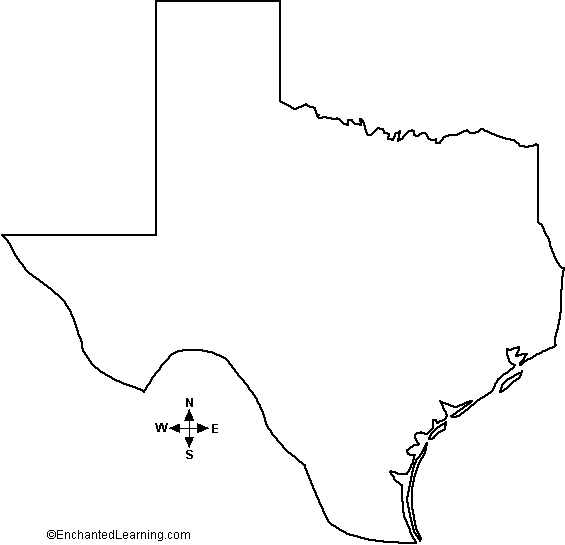 